University of Illinois Springfield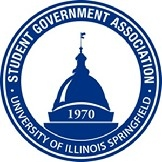 Student Government Association Resolution # 002 Homecoming Duck Hunt AllocationResolution Sponsor: Heba QaziCo-Sponsor: Rosie Dawoud Whereas, SGA recognizes that it is not as visible on campus as it would like to be and,Whereas, SGA can sponsor an event on campus with a TBD title and,Whereas, the SGA Constitution states that SGA must host events to engage students and has not been active during Homecoming Week in the past and,Whereas, students, faculty, and staff have expressed concerns that SGA has not been active and/or recognized on campus and,Whereas, the event be held during Homecoming Week to promote SGA through the distribution of ducks on campus with corresponding prizes to be won if students collect the ducks therefore,Be It Resolved, that SGA approve an allocation of $1500 for this event, Be It Further Resolved, any items not used as prizes will be used at future events hosted by SGA. ______________________                                                          ______________________Signature of Secretary							Signature of President